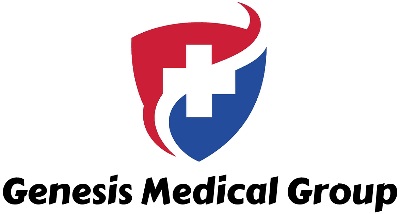 YOUR VISITDear Patient,Welcome to Genesis Medical Group!Our goal here at Genesis Medical Group is to provide you with the highest level of care and get you back to living life to the fullest.We want to make your first appointment an easy and pleasant experience. Here are a few reminders about your first appointment:Please bring the following items to your new patient appointment:Medical insurance cardDriver’s license or state idMedical records, we will request your medical records that need authorization. Bring all records you have in your possession as well. Current medication listAllergy listCompleted new patient formsPlease plan to arrive to your appointment 30 minutes prior to your scheduled appointment time, this will allow you to complete the new patient paperwork if you have not completed beforehand. The new patient paperwork is located on our website at www.genesisdoctors.com.Please be prepared to spend up to two hours at your first appointment; your first appointment will be a comprehensive visit including a physical exam and review of your medical history. We also want to allow enough time for you to communicate any questions or concerns you may have.Be prepared with a list of questions for your physician; this will allow you to effectively communicate all your questions during your appointment.We will verify your insurance and obtain any required referrals/authorizations prior to your appointment. In the event we encounter any issues in verifying or obtaining referral/authorization we will contact you prior to the appointment.Your copay or patient responsibility will be due at the time of service.If you have any questions regarding your new patient appointment please contact our new patient coordinators at832-289-5801.We look forward to meeting you at your first appointment and taking care of your healthcare needs.Sincerely,Genesis Medical GroupNEW PATIENT MEDICAL QUESTIONNAIREPlease complete this questionnaire by answering each question as accurately as possible.GENERAL INFORMATIONPatient Name: ____________________ _____________ Date of Birth: ________________ Sex: Male 	FemaleSocial Security:______ -______ -_______  Insurance Carrier: ___________________Insurance ID#: __________________Address:___________________________________________________ City: _______________ Zip Code: ____________ Phone: ( ______) ______ - ________ Cell/Wk: : ( ______) ______ - ________ Email: _____________________________Referring Physician: _________________________________ Primary Care Physician: ____________________________How did you hear about us?	Advertising     Facebook     Insurance Co.     Hospital     Patient in the Practice     Primary Care Doctor     Specialists	    Other: _____________________________Marital Status:  ___ Married 	___ Single          ___ Divorced          ___ Widow          ___ OtherEmergency Contact Name: _____________________________________ Phone: ( ______) ______ - ________CHIEF COMPLAINT/REASON FOR VISITWhat is the reason for your visit today? _________________________________________________________________Are you experiencing any pain? (circle one) YES 		NO , if yes where is the pain location _____________________If you marked yes, please indicate on the scale of 1 to 10 with 10 being the highest your level of pain 1 2 3 4 5 6 7 8 9 10MEDICATIONSPlease list all prescriptions and over-the-counter medication you take on a regular basis. (If you have a list readily available, please give copy to the front desk)ALLERGIESAre you allergic to any medications?	 YES	 NO	 if yes please list medications ____________________________Are you allergic to intravenous contrast? YES 	 NO	 if yes please list your reaction ___________________________Any other allergies? Incl. Latex YES 	NO 		 if yes please list ______________________________________PHARMACY INFORMATIONName: _______________________________________  		Phone #: _____________________________________Address:___________________________________________________________________________________________SOCIAL HISTORY1. Select All That Apply:___Current smoker, every day 		___Current smoker, some days		___ Smoker, status unknown___ Light tobacco smoker 	___Heavy tobacco smoker	___ Former Smoker	___ Never SmokerCigarettes Amount:  _____ per day		 Cigars Amount: _____ per daySmokeless Amount: _____ per day 		  Pipes Amount: _____ per day2) Have you had exposure to second hand smoke? (circle one) YES or NO3) Do you drink alcoholic beverages? (circle one) YES or NO, if yes how often __________________________________FAMILY MEDICAL HISTORYPlease list if any of your family members below have or had any of the following diseases or medical conditions: Bleeding/Clotting Disorders, Cancer (list type if known), Diabetes, Heart Disease, Hypertension, Leukemia, Lymphoma, Heart Attack, or stroke.Mother: 	Alive	 Deceased	Age:		Medical Condition _____________________________________Father:		Alive	 Deceased	 Age:		Medical Condition _____________________________________Sister(s):             Alive	 Deceased	 Age:		Medical Condition _____________________________________Brother(s): 	Alive	 Deceased	 Age:		Medical Condition _____________________________________Grandmother: 	Maternal	 Paternal 	Age:	Medical Condition _____________________________________Grandfather: 	Maternal	 Paternal	Age:	Medical Condition _____________________________________Aunts: 		Maternal 	 Paternal 	Age: 	Medical Condition _____________________________________Uncles: 		Maternal	 Paternal	Age:	Medical Condition _____________________________________PAST MEDICAL HISTORY1) Have you had any of the following tests within the last 6 months? (Select All That Apply, if yes where and when?)Pet Scan 	When __________________________ Where ____________________________________________CT Scan	 	When __________________________ Where ____________________________________________Ultrasound 	When __________________________ Where ____________________________________________Other (specify)	When __________________________ Where ____________________________________________ 2) Have you been hospitalized in the last 6 months? YES 		NO  If YES, when and reason for hospitalization ____________________________________________________________REVIEW OF SYSTEMSCheck the symptoms you currently have or have had in the past year. Please check all that apply.REVIEW OF SYSTEMS CONTINUEDCircle all the conditions you have or have had in the past. Surgical HistorySIGNATURESTo the best of my knowledge, the above information is complete and correct. I understand it is my responsibility to inform mydoctor if I ever have a change in health._______________________________________________		_____________________________Signature of Patient or Personal Representative 			        Date__________________________________________		__________________________Print Name of Patient or Personal Representative		     Relationship to PatientADVANCE DIRECTIVES INFORMATION SHEETAn advance directive is a legal document that tells your family, friends and healthcare professionals the care you would like to have if you become unable to make medical decisions. Through advance directives, you can make legally valid decisions about your future medical treatment.You do not need a lawyer to complete your advance directives. However, you should be aware that each state has its own laws for creating advance directives.There are three advance directives recognized in Texas:• The Texas Medical Power of Attorney appoints someone to speak for you any time you are unable to make your own medical decisions, not only at the end of life. Your attending physician must certify in writing that you are unable to make health care decisions and file the certification in your medical record. If you would like more information and a copy of the Texas Medical Power of Attorney form please ask the front desk staff.• A living will, officially known in Texas as the Directive to Physicians and Family or Surrogates, describes the kind of medical treatments or life-sustaining treatments you would want if you were seriously or terminally ill. A living will should be signed, dated and witnessed by two people, preferably individuals who know you well but are not related to you and are not your potential heirs or your health care providers. If you would like more information and a copy of the Directive to Physicians and Family Members form please ask the front desk staff.• The Out-of-Hospital Do Not Resuscitate (DNR) order provides you with the right to withhold or withdraw cardiopulmonary resuscitation (CPR) or other treatments such as defibrillation and artificial ventilation. If you would like more information and a copy of the Texas Department of Health Services Standard Out of Hospital Do Not Resuscitate form please ask the front desk staff.By creating an advance directive, you are making your preferences about medical care known before you're faced with a serious injury or illness. This will spare your loved ones the stress of making decisions about your care while you are sick. Any person 18 years of age or older can prepare an advance directive.In order to make your directive legally binding, you must sign it, or direct another to sign it, in the presence of two witnesses who must also sign the document. It is our responsibility to inform all competent adult patients about Advance Healthcare Directives and ask whether they have one in place. The staff is instructed to know the different types of advance directives. All staff members know where to direct patients who have questions or want more information about advance directives. If a patient provides an advance directive to Genesis Physicians, the physicians and staff should know the patients’ decisions related to treatment.ADVANCE DIRECTIVES CONFIRMATION FORMUnder Texas law you have the right to make decisions concerning your healthcare. The rights include the right to accept or refuse medical treatment and the right to create advance directives to make preferences about your medical care. In the state of Texas any person age 18 years or old who is legally competent has the right to make these decisions in advance.Advance directives recognized in Texas are the Texas Durable Medical Power of Attorney, a Living Will, and an Out of Hospital Do Not Resuscitate. No patient can be discriminated against for exercising their right to elect and create advance directives.Advance Healthcare Directives Confirmation:YES, I have an Advance Healthcare Directives (select which advance directive you have below).Texas Durable Medical Power of AttorneyLiving Will, officially known as the Directive to Physicians and Family or SurrogatesOut of Hospital Do Not Resuscitate (DNR)***If you have selected YES, please provide a copy of your advance directive to the front office staff.NO, I do not have Advance Healthcare Directives (select which advance directive you have below). I understand that I can request more information about advance directives.I have received the information sheet about advance directives.I would like additional information about the three advance directives recognized in Texas._____________________________________ 	___________________________________________                  Patient Name (Print)				   Patient Signature                                  PATIENT AUTHORIZATION TO COMMUNICATE AND DISCLOSE PROTECTED HEALTH INFORMATIONIn general, the HIPAA privacy rule gives individuals the right to request a restriction on use and disclosure of their protected health information (PHI). The individual is also provided the right to request confidential communication or that a communication of PHI be made by alternative means or communicated to authorized designated parties including family members.I wish to be contacted in the following manner (Check All That Apply):___ Home Telephone 					___ Cell Telephone__Leave message with detailed information.			__Leave message with detailed information.	__Only leave message with call back details. 			__Only leave message with call back details.___ Work Telephone	 					___ Written Correspondence__Leave message with detailed information. 			__ Mail to my home address on file__Only leave message with call back details. 			__ Email to address on fileI hereby authorize one or all of the designated parties below to request, discuss, and receive any protected healthinformation regarding my healthcare and treatment. This PHI includes my treatment information, billing, payments, orany information in my medical records. I understand that the identity of designees must be verified before release ofPHI.Authorized Designees:Name: _________________________________Relationship: _________________ Telephone: (_____ ) -_____-_______Name: _________________________________Relationship: _________________ Telephone: (_____ ) -_____-_______Name: _________________________________Relationship: _________________ Telephone: (_____ ) -_____-_______Name: _________________________________Relationship: _________________ Telephone: (_____ ) -_____-_______This authorization shall remain in effect from the date signed below until revoked.You have the right to revoke this authorization in writing.• I understand I have the right to revoke this authorization at any time and that I have the right to inspect or copy the protected health information to be disclosed.• I understand information disclosed to any above designees is no longer protected by federal or state law and may be subject to redisclosure by the above designee.__________________________________	________________________________		_____________Patient/Legal Representative Print Name 	Patient/Legal Representative Signature 			DatePATIENT AUTHORIZATION FOR RELEASE OF MEDICAL INFORMATIONPatient Name: ________________________________________________    Date of Birth: ________________________Address: _____________________________________________________    Telephone: ( _____) – _____ - __________I hereby authorize:____________________________	     ___________________________        _________________________Name of Provider/Hospital/Physician 	       Provider/Hospital/Physician Address                      Telephone NumberTo release the following information from my health record covering the period ofFrom ______________ to _____________  , if I do not specify a period I am authorizing the release of records for entire duration of care with the provider. (check all that apply below)____Complete Medical Record (includes information regarding insurance, demographic, referral documents, and medical Records). If this box is checked, do not check any additional boxes.____ Progress/Office Visit Notes 	____ Radiology/Imaging Reports	____Chemotherapy/Radiation Records____ Lab Reports 			____ Pathology Reports			____ Billing/Payment RecordsInformation is to be released to:Genesis Medical Group  ______________________ Telephone: (_____ ) -_____- _______ Fax: (_____ ) -_____- _______Office AddressThe information is being released for the following purposes:____ Continued Care/Treatment 	____ Disability 		____ Attorney/Litigation	____ OtherI understand that this authorization will remain in effect until I revoke it in writing.I understand that according to applicable state and or/federal laws (Texas Medical Practice Act or Health InsurancePortability and Accountability Act), a re-disclosure could be made of records received from another physician or otherhealth care provider involved in my care or treatment.____________________________________	__________________________________	___________________Patient/Legal Representative Print Name 	Patient/Legal Representative Signature		 DateMedication NameDose (ex. 50mg) Frequency (ex. Once a day)Reason for TakingGENERAL___ Chills___ Depression/Nervousness___ Dizziness/Fainting___ Excessive Weight Gain or Loss___ Fever___ Headache___ NumbnessCARDIOVASCULAR___ Chest Pain___ High/Low Blood Pressure___ Irregular/Rapid Heart Beat___ Poor Circulation___ Shortness Of Breath___ Swelling In Ankles___ Varicose VeinsSKIN___ Any Chronic Rashes Or Eruptions___ Change In Moles___ Hives___ Itching___ Irregular Scars___ Poor Healing Of Lesions or Wounds___ Poor Healing Of Foot LesionsEYE, EAR, NOSE, & THROAT___ Bleeding Gums___ Blurred Vision___ Crossed Eyes___ Difficulty Swallowing___ Double Vision___ Earache Or Ear Discharge___ Hay Fever___ Hoarseness___ Loss of Hearing___ Nosebleeds___ Persistent Cough___ Ringing In Ears___ Sinus Problems___ Vision – Flashes or HalosGASTROINTESTINAL___ Bloating___ Black Or Tarry Stools___ Bowel Changes___ Change In Appetite___ Constipation___ Diarrhea___ Excessive Thirst___ Gas___ Hemorrhoids___ Indigestion/Heartburn___ Nausea___ Rectal Bleeding___ Stomach Pain___ VomitingHEMATOLOGIC___ Anemia___ Easy Bruising___ Excessive BleedingRESPIRATORY___ Chronic Cough___ Coughing Up Blood___ Wheezing Or AsthmaURINARY___ Blood In Urine___ Frequent Urination___ Lack Of Bladder Control___ Painful UrinationNEUROLOGICAL___ Double Vision/Vision Loss___ Prior Stroke___ Muscular Weakness/Tingling___ Speech Difficulty___ Transient Paralysis___ Transient Neurologic DeficitMUSCLE/BONE/JOINT___ Pain, Weakness, Numbness In:___ Arms___ Back___ Feet___ Hands___ Hips___ Legs___ Neck/ShouldersMEN ONLY___ Erection Difficulties___ Lump In Testicles___ Penis Discharge___ Sore On Penis___ Other IssueWOMEN ONLY___ Abnormal Pap Smear___ Bleeding Between Periods___ Breast Lump___ Extreme Menstrual Pain___ Hot Flashes___ Nipple Discharge___ Painful Intercourse___ Vaginal DischargeDate of Last Period:________________Date of Last Pap Smear: ____________Date of Last Mammogram: __________Are you pregnant? Yes or NoNumber of Children: _______________AidsAtrial FibrillationAppendicitisArthritisAsthmaBleeding DisordersBlood ClotsBreast LumpCancerCataractsChemical DependencyChicken PoxCOPDDiabetesEmphysemaEpilepsyGlaucomaGERDHeart DiseaseHepatitisHerpesHigh CholesterolHIV PositiveKidney DiseaseLiver DiseaseMeaslesMigraine HeadachesMultiple SclerosisMumpsPacemakerPneumoniaPolioProstate ProblemRheumatic FeverScarlet FeverStrokeThyroid ProblemsTuberculosisUlcersVenereal Disease